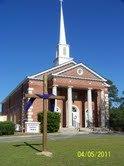 Hardwick Baptist ChurchP.O. Box 39; 124 Thomas St., SEMilledgeville, GA 31061	September 21, 2022Prayer List  Mack Atchison				    Jim JenningsVal Atchison		              Jimmy & Sarah Josey	   Kenneth Babb	 	          Rev. Bill & Judie Kitchen    Anne Bayne             	             Sharon & Michael LordJoyce Blizzard				     Nell MaddoxScott Blizzard                                        Jeff McMullenDavid Brooks                                   Marcus McMullenTilda & John Cooper                             Marlene PeavyJosephine Davis                                  Bonnie Stafford    Gloria Edwards                           Susan & Larry Taylor                      Elaine Ellington                                         Jean TownsSharon Ezell                                     Trevor TownsendMarguerite Folendore		         Joy & Kelly WhiteRider HillKenny Huff					                    Military Service:  Rudy Webb,  Graham HodgesAll Healthcare WorkersThe Leaders of our Country and UkraineHappy Birthday!9/27:  Chase Bloodworth9/29:  Deena Braddy 9/30:  Jimmy Josey, Marilynn Skinner_______________________________________Annual Budget…………………………………..$170,111.12Needed per Week to Meet Budget.…..$   3,271.37Contributions 9/18/2022……………………$  2,455.00Total Budget Cont. 9/18/2022…………. $73,494.60Total Budget Exp. Thru 9/18/2022….. $83,719.37___________________________________________ You are InvitedTo a Baby ShowerFor Mahogany SimmonsDrive By or Drop In Fellowship HallSunday, October 93:30 – 4:30 P.M.Given by Children’s Ministry WorkersMahogany has been a part of our church and the Children/Youth programs for many years. We hope to see you there. If you have questions, call or text Cindy English at 478-451-7150. _________________________________________Thank You!For all your kind expressions of concern during my hospitalization and recuperation.  I’m still not 100% back to normal, but getting there by God’s grace. It means so much to know you care and are praying for me.Elaine EllingtonCALENDARSunday September 25th:   9:00 A.M. . . . . . . . . . . . . . . .Virtual Sunday School 11:00 A.M. . . . . . . . . . . . . . . . . . In-Person Worship   3:30 P.M. . . . . . . . . . . . .  . . . . . . . Children’s Ministry(Online Sunday School Code)Meet.google.com/cdi-ibdd-vrx                   Wednesday, 28th: 12:00 Noon. . . . . . .  . . . Prayer Meeting/Bible Study(Bring a sack lunch and join us for prayerand fellowship.)Weekly Bible ReadingsSeptember 25th – October 1st: Lamentations 1:1-16Psalm 1372 Timothy 1:1-14Luke 17:5-10___________________________________Sunday Morning Worship LeadersSept.   25: Dr. Brian Wright______________________________________Children’s Ministry PlansPlans are to re-start the Children’s Ministry twice a month on Sunday afternoons from 3:30 – 5:00 P.M.beginning September 25th, and continuing  every 2nd and 4th Sunday afternoons. Homemade sweets are needed…please call Cindy English if you can furnish something.  Please be in prayer for the leaders who are  planning  now how to best meet the needs of the children who come._______________________________________Your support Needed!As we work to rebuild attendance and programs here at HBC your support is needed both in attendance and financially. We truly appreciate all of you who have continued to attend in-person services and support the church with your tithes and offerings as well. You may give by placing your offering in the offering plates in the vestibule at in-person worship, or by giving on line. God has plans for Hardwick Baptist Church….won’t you be a part of those plans?____________________________________________Love is the spark that kindles the fire of compassion.Compassion is the fire that flames the candle of         service.Service is the candle that ignites the torch of hope.Hope is the torch that lights the beacon of faith.Faith is the beacon that reflects the power of God.God is the power that creates the miracle of love.-William Arthur Ward-____________________________________I play the notes as they are written,but it is Godwho makes the music.-J.S. Bach-